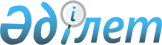 О внесении изменений в решение Карагандинского городского маслихата от 22 декабря 2023 года № 119 "О бюджете города Караганды на 2024–2026 годы"Решение Карагандинского городского маслихата от 15 мая 2024 года № 156
      Карагандинский городской маслихат РЕШИЛ:
      1. Внести в решение Карагандинского городского маслихата "О бюджете города Караганды на 2024 – 2026 годы" от 22 декабря 2023 года №119 (зарегистрировано в Реестре государственной регистрации нормативных правовых актов под №190 846) следующие изменения:
      пункт 1 указанного решения изложить в новой редакции:
      "1. Утвердить бюджет города на 2024 – 2026 годы согласно приложениям 1, 2 и 3 соответственно, в том числе на 2024 год в следующих объемах:
      1) доходы – 125 859 619 тысяч тенге, в том числе:
      налоговые поступления – 99 748 898 тысяч тенге;
      неналоговые поступления – 587 328 тысяч тенге;
      поступления от продажи основного капитала – 635 000 тысяч тенге;
      поступления трансфертов – 24 888 393 тысячи тенге;
      2) затраты – 141 002 407 тысяч тенге;
      3) чистое бюджетное кредитование – 962 685 тысяч тенге, в том числе:
      бюджетные кредиты – 0 тенге;
      погашение бюджетных кредитов – 962 685 тысяч тенге;
      4) сальдо по операциям с финансовыми активами – 0 тенге, в том числе:
      приобретение финансовых активов – 0 тенге;
      поступления от продажи финансовых активов государства – 0 тенге;
      5) дефицит (профицит) бюджета – - 14 180 103 тысячи тенге;
      6) финансирование дефицита (использование профицита) бюджета – 14 180 103 тысячи тенге, в том числе:
      поступление займов – 3 075 838 тысяч тенге;
      погашение займов – 2 440 894 тысячи тенге;
      используемые остатки бюджетных средств – 13 545 159 тысяч тенге.";
      приложение 1,4,5 к указанному решению изложить в новой редакции согласно приложению 1,2,3 к настоящему решению.
      2. Настоящее решение вводится в действие с 1 января 2024 года. Бюджет города Караганды на 2024 год Целевые трансферты и бюджетные кредиты из областного бюджета, учтенные в составе поступлений и расходов бюджета города на 2024 год Бюджетные программы районов имени Казыбек би и Әлихан Бөкейхан города Караганды на 2024 год
					© 2012. РГП на ПХВ «Институт законодательства и правовой информации Республики Казахстан» Министерства юстиции Республики Казахстан
				
      Председатель Карагандинского городского маслихата

А. Букенов
Приложение 1
к решению Карагандинского
городского маслихата
от 15 мая 2024 года №156Приложение 1
к решению Карагандинского
городского маслихата
от 22 декабря 2023 года № 119
Категория
Категория
Категория
Категория
 Сумма, тысяч тенге
Класс
Класс
Класс
 Сумма, тысяч тенге
Подкласс
Подкласс
 Сумма, тысяч тенге
Наименование
 Сумма, тысяч тенге
1
2
3
4
5
I.Доходы
125 859 619
1
Налоговые поступления 
99 748 898
01
Подоходный налог
53 224 007
1
Корпоративный подоходный налог
18 955 908
2
Индивидуальный подоходный налог 
34 268 099
03
Социальный налог
21 168 722
1
Социальный налог
21 168 722
04
Налоги на собственность
8 362 620
1
Hалоги на имущество
4 564 000
3
Земельный налог
665 000
4
Hалог на транспортные средства
3 133 620
05
Внутренние налоги на товары, работы и услуги
11 953 549
2
Акцизы
9 317 349
3
Поступления за использование природных и других ресурсов
595 000
4
Сборы за ведение предпринимательской и профессиональной деятельности
2 041 200
08
Обязательные платежи, взимаемые за совершение юридически значимых действий и (или) выдачу документов уполномоченными на то государственными органами или должностными лицами 
5 040 000
1
Государственная пошлина
5 040 000
2
Неналоговые поступления
587 328
01
Доходы от государственной собственности 
56 698
1
Поступления части чистого дохода государственных предприятий
911
4
Доходы на доли участия в юридических лицах, находящиеся в государственной собственности
2 335
5
Доходы от аренды имущества, находящегося в государственной собственности
47 800
7
Вознаграждения по кредитам, выданным из государственного бюджета
4 077
9
Прочие доходы от государственной собственности
1 575
03
Поступления денег от проведения государственных закупок, организуемых государственными учреждениями, финансируемыми из государственного бюджета
12 000
1
Поступления денег от проведения государственных закупок, организуемых государственными учреждениями, финансируемыми из государственного бюджета
12 000
06
Прочие неналоговые поступления
518 630
1
Прочие неналоговые поступления
518 630
3
Поступления от продажи основного капитала
635 000
01
Продажа государственного имущества, закрепленного за государственными учреждениями
115 000
1
Продажа государственного имущества, закрепленного за государственными учреждениями
115 000
03
Продажа земли и нематериальных активов
520 000
1
Продажа земли 
410 000
2
Продажа нематериальных активов
110 000
4
Поступления трансфертов
24 888 393
02
Трансферты из вышестоящих органов государственного управления
24 888 393
2
Трансферты из областного бюджета
24 888 393
Функциональная группа
Функциональная группа
Функциональная группа
Функциональная группа
Функциональная группа
Сумма, тысяч тенге
Функциональная подгруппа
Функциональная подгруппа
Функциональная подгруппа
Функциональная подгруппа
Сумма, тысяч тенге
Администратор бюджетных программ
Администратор бюджетных программ
Администратор бюджетных программ
Сумма, тысяч тенге
Программа
Программа
Сумма, тысяч тенге
Наименование
Сумма, тысяч тенге
1
2
3
4
5
6
II. Затраты
141 002 407
01
Государственные услуги общего характера
4 011 078
1
Представительные, исполнительные и другие органы, выполняющие общие функции государственного управления
1 734 207
112
Аппарат маслихата района (города областного значения)
130 414
001
Услуги по обеспечению деятельности маслихата района (города областного значения)
125 100
003
Капитальные расходы государственного органа 
5 314
122
Аппарат акима района (города областного значения)
842 183
001
Услуги по обеспечению деятельности акима района (города областного значения)
779 246
003
Капитальные расходы государственного органа 
62 937
123
Аппарат акима района в городе
761 610
001
Услуги по обеспечению деятельности акима района в городе
661 396
022
Капитальные расходы государственного органа 
100 214
2
Финансовая деятельность
307 223
459
Отдел экономики и финансов района (города областного значения)
27 870
003
Проведение оценки имущества в целях налогообложения
27 870
489
Отдел государственных активов и закупок района (города областного значения)
279 353
001
Услуги по реализации государственной политики в области управления государственных активов и закупок на местном уровне
69 540
005
Приватизация, управление коммунальным имуществом, постприватизационная деятельность и регулирование споров, связанных с этим 
44 913
007
Приобретение имущества в коммунальную собственность
164 900
5
Планирование и статистическая деятельность
1 000
459
Отдел экономики и финансов района (города областного значения)
1 000
061
Экспертиза и оценка документации по вопросам бюджетных инвестиций и государственно-частного партнерства, в том числе концессии
1 000
9
Прочие государственные услуги общего характера
1 968 648
454
Отдел предпринимательства и сельского хозяйства района (города областного значения)
76 119
001
Услуги по реализации государственной политики на местном уровне в области развития предпринимательства и сельского хозяйства
70 805
007
Капитальные расходы государственного органа 
5 314
459
Отдел экономики и финансов района (города областного значения)
154 515
001
Услуги по реализации государственной политики в области формирования и развития экономической политики, государственного планирования, исполнения бюджета и управления коммунальной собственностью района (города областного значения)
154 515
467
Отдел строительства района (города областного значения)
1 504 996
040
Развитие объектов государственных органов
1 504 996
458
Отдел жилищно-коммунального хозяйства, пассажирского транспорта и автомобильных дорог района (города областного значения)
233 018
001
Услуги по реализации государственной политики на местном уровне в области жилищно-коммунального хозяйства, пассажирского транспорта и автомобильных дорог
227 704
013
Капитальные расходы государственного органа 
5 314
02
Оборона
390 484
1
Военные нужды
231 069
122
Аппарат акима района (города областного значения)
231 069
005
Мероприятия в рамках исполнения всеобщей воинской обязанности
231 069
2
Организация работы по чрезвычайным ситуациям
159 415
122
Аппарат акима района (города областного значения)
159 415
006
Предупреждение и ликвидация чрезвычайных ситуаций масштаба района (города областного значения)
159 415
03
Общественный порядок, безопасность, правовая, судебная, уголовно-исполнительная деятельность
1 563 577
9
Прочие услуги в области общественного порядка и безопасности
1 563 577
458
Отдел жилищно-коммунального хозяйства, пассажирского транспорта и автомобильных дорог района (города областного значения)
1 563 577
021
Обеспечение безопасности дорожного движения в населенных пунктах
1 563 577
06
Социальная помощь и социальное обеспечение
12 186 630
1
Социальное обеспечение
474 388
451
Отдел занятости и социальных программ района (города областного значения)
474 388
005
Государственная адресная социальная помощь
474 388
2
Социальная помощь
10 572 685
451
Отдел занятости и социальных программ района (города областного значения)
9 708 552
006
Оказание жилищной помощи
36 946
007
Социальная помощь отдельным категориям нуждающихся граждан по решениям местных представительных органов
2 066 629
010
Материальное обеспечение детей с инвалидностью, воспитывающихся и обучающихся на дому
5 848
013
Социальная адаптация лиц, не имеющих определенного местожительства
169 078
014
Оказание социальной помощи нуждающимся гражданам на дому
1 047 408
015
Территориальные центры социального обслуживания пенсионеров и лиц с инвалидностью
203 176
017
Обеспечение нуждающихся лиц с инвалидностью протезно-ортопедическими, сурдотехническими и тифлотехническими средствами, специальными средствами передвижения, обязательными гигиеническими средствами, а также предоставление услуг санаторно-курортного лечения, специалиста жестового языка, индивидуальных помощников в соответствии с индивидуальной программой абилитации и реабилитации лица с инвалидностью
6 033 015
027
Реализация мероприятий по социальной защите населения
146 452
458
Отдел жилищно-коммунального хозяйства, пассажирского транспорта и автомобильных дорог района (города областного значения)
864 133
068
Социальная поддержка отдельных категорий граждан в виде льготного, бесплатного проезда на городском общественном транспорте (кроме такси) по решению местных представительных органов
864 133
9
Прочие услуги в области социальной помощи и социального обеспечения
1 139 557
451
Отдел занятости и социальных программ района (города областного значения)
1 139 557
001
Услуги по реализации государственной политики на местном уровне в области обеспечения занятости и реализации социальных программ для населения
258 604
011
Оплата услуг по зачислению, выплате и доставке пособий и других социальных выплат
11 991
021
Капитальные расходы государственного органа 
5 314
050
Обеспечение прав и улучшение качества жизни лиц с инвалидностью в Республике Казахстан
619 237
054
Размещение государственного социального заказа в неправительственных организациях
75 711
067
Капитальные расходы подведомственных государственных учреждений и организаций
18 700
094
Предоставление жилищных сертификатов как социальная помощь 
150 000
07
Жилищно-коммунальное хозяйство
50 019 956
1
Жилищное хозяйство
13 429 594
467
Отдел строительства района (города областного значения)
12 786 434
003
Проектирование и (или) строительство, реконструкция жилья коммунального жилищного фонда
6 778 233
004
Проектирование, развитие и (или) обустройство инженерно-коммуникационной инфраструктуры
3 747 367
098
Приобретение жилья коммунального жилищного фонда
2 260 834
479
Отдел жилищной инспекции района (города областного значения)
37 572
001
Услуги по реализации государственной политики на местном уровне в области жилищного фонда
37 572
491
Отдел жилищных отношений района (города областного значения)
605 588
001
Услуги по реализации государственной политики на местном уровне в области жилищного фонда
51 588
004
Изъятие, в том числе путем выкупа земельных участков для государственных надобностей и связанное с этим отчуждение недвижимого имущества
550 000
005
Организация сохранения государственного жилищного фонда
4 000
2
Коммунальное хозяйство
14 454 088
458
Отдел жилищно-коммунального хозяйства, пассажирского транспорта и автомобильных дорог района (города областного значения)
14 454 088
026
Организация эксплуатации тепловых сетей, находящихся в коммунальной собственности районов (городов областного значения)
1 537 020
028
Развитие коммунального хозяйства
12 177 663
029
Развитие системы водоснабжения и водоотведения
739 405
3
Благоустройство населенных пунктов
22 136 274
123
Аппарат акима района в городе
20 933 140
008
Освещение улиц населенных пунктов
2 127 833
009
Обеспечение санитарии населенных пунктов
8 136 888
010
Содержание мест захоронений и погребение безродных
77 232
011
Благоустройство и озеленение населенных пунктов
10 591 187
458
Отдел жилищно-коммунального хозяйства, пассажирского транспорта и автомобильных дорог района (города областного значения)
1 203 134
015
Освещение улиц в населенных пунктах
500 000
018
Благоустройство и озеленение населенных пунктов
703 134
08
Культура, спорт, туризм и информационное пространство
10 262 719
1
Деятельность в области культуры
8 222 696
457
Отдел культуры, развития языков, физической культуры и спорта района (города областного значения)
8 222 696
003
Поддержка культурно-досуговой работы
7 294 855
005
Обеспечение функционирования зоопарков и дендропарков
927 841
2
Спорт
167 039
457
Отдел культуры, развития языков, физической культуры и спорта района (города областного значения)
161 050
008
Развитие массового спорта и национальных видов спорта 
56 000
009
Проведение спортивных соревнований на районном (города областного значения) уровне
77 465
010
Подготовка и участие членов сборных команд района (города областного значения) по различным видам спорта на областных спортивных соревнованиях
27 585
467
Отдел строительства района (города областного значения)
5 989
008
Развитие объектов спорта
5 989
3
Информационное пространство
658 558
456
Отдел внутренней политики района (города областного значения)
207 700
002
Услуги по проведению государственной информационной политики
207 700
457
Отдел культуры, развития языков, физической культуры и спорта района (города областного значения)
450 858
006
Функционирование районных (городских) библиотек
384 943
007
Развитие государственного языка и других языков народа Казахстана
65 915
9
Прочие услуги по организации культуры, спорта, туризма и информационного пространства
1 214 426
456
Отдел внутренней политики района (города областного значения)
610 476
001
Услуги по реализации государственной политики на местном уровне в области информации, укрепления государственности и формирования социального оптимизма граждан
54 651
003
Реализация мероприятий в сфере молодежной политики
555 825
457
Отдел культуры, развития языков, физической культуры и спорта района (города областного значения)
603 950
001
Услуги по реализации государственной политики на местном уровне в области культуры, развития языков, физической культуры и спорта 
115 478
032
Капитальные расходы подведомственных государственных учреждений и организаций
488 472
09
Топливно-энергетический комплекс и недропользование
2 596 683
9
Прочие услуги в области топливно-энергетического комплекса и недропользования
2 596 683
467
Отдел строительства района (города областного значения)
2 596 683
036
Развитие газотранспортной системы
2 596 683
10
Сельское, водное, лесное, рыбное хозяйство, особо охраняемые природные территории, охрана окружающей среды и животного мира, земельные отношения
258 176
1
Сельское хозяйство
258 176
463
Отдел земельных отношений района (города областного значения)
258 176
001
Услуги по реализации государственной политики в области регулирования земельных отношений на территории района (города областного значения)
252 862
007
Капитальные расходы государственного органа 
5 314
11
Промышленность, архитектурная, градостроительная и строительная деятельность
958 688
2
Архитектурная, градостроительная и строительная деятельность
958 688
467
Отдел строительства района (города областного значения)
137 211
001
Услуги по реализации государственной политики на местном уровне в области строительства
137 211
468
Отдел архитектуры и градостроительства района (города областного значения)
821 477
001
Услуги по реализации государственной политики в области архитектуры и градостроительства на местном уровне
79 072
003
Разработка схем градостроительного развития территории района и генеральных планов населенных пунктов
742 405
12
Транспорт и коммуникации
26 188 400
1
Автомобильный транспорт
16 920 928
458
Отдел жилищно-коммунального хозяйства, пассажирского транспорта и автомобильных дорог района (города областного значения)
16 920 928
022
Развитие транспортной инфраструктуры
2 145 640
023
Обеспечение функционирования автомобильных дорог
1 628 982
045
Капитальный и средний ремонт автомобильных дорог районного значения и улиц населенных пунктов
13 146 306
9
Прочие услуги в сфере транспорта и коммуникаций
9 267 472
458
Отдел жилищно-коммунального хозяйства, пассажирского транспорта и автомобильных дорог района (города областного значения)
9 267 472
037
Субсидирование пассажирских перевозок по социально значимым городским (сельским), пригородным и внутрирайонным сообщениям
9 267 472
13
Прочие
17 198 973
9
Прочие
17 198 973
459
Отдел экономики и финансов района (города областного значения)
1 920 000
008
Разработка или корректировка, а также проведение необходимых экспертиз технико-экономических обоснований местных бюджетных инвестиционных проектов и конкурсных документаций проектов государственно-частного партнерства, концессионных проектов, консультативное сопровождение проектов государственно-частного партнерства и концессионных проектов
20 000
012
Резерв местного исполнительного органа района (города областного значения) 
1 900 000
467
Отдел строительства района (города областного значения)
15 278 973
077
Развитие инженерной инфраструктуры в рамках Государственной программы развития регионов до 2025 года
15 278 973
14
Обслуживание долга
1 327 617
1
Обслуживание долга
1 327 617
459
Отдел экономики и финансов района (города областного значения)
1 327 617
021
Обслуживание долга местных исполнительных органов по выплате вознаграждений и иных платежей по займам из областного бюджета
1 327 617
15
Трансферты
14 039 426
1
Трансферты
14 039 426
459
Отдел экономики и финансов района (города областного значения)
14 039 426
006
Возврат неиспользованных (недоиспользованных) целевых трансфертов
257 669
007
Бюджетные изъятия
11 973 931
024
Целевые текущие трансферты из нижестоящего бюджета на компенсацию потерь вышестоящего бюджета в связи с изменением законодательства
1 807 824
054
Возврат сумм неиспользованных (недоиспользованных) целевых трансфертов, выделенных из республиканского бюджета за счет целевого трансферта из Национального фонда Республики Казахстан
2
III.Чистое бюджетное кредитование
-962 685
Категория
Категория
Категория
Категория
Класс
Класс
Класс
Подкласс
Подкласс
1
2
3
4
5
5
Погашение бюджетных кредитов
962 685
01
Погашение бюджетных кредитов
962 685
1
Погашение бюджетных кредитов, выданных из государственного бюджета
962 685
Наименование
 Сумма, тысяч тенге
V. Дефицит бюджета
-14 180 103
VI. Финансирование дефицита бюджета 
14 180 103Приложение 2
к решению Карагандинского
городского маслихата
от 15 мая 2024 года №156Приложение 4
к решению Карагандинского
городского маслихата
от 22 декабря 2023 года № 119
Наименование 
Сумма, тысяч тенге
1
2
Всего
27 964 231
в том числе:
Целевые текущие трансферты
4 646 509
Целевые трансферты на развитие 
20 241 884
Целевые текущие трансферты
4 646 509
Бюджетные кредиты
3 075 838
в том числе:
На обеспечение прав и улучшение качества жизни лиц с инвалидностью в Республике Казахстан
619 237
На повышение заработной платы отдельных категорий гражданских служащих, работников организаций, содержащихся за счет средств государственного бюджета, работников казенных предприятий
13 997
На оказание специальных социальных услуг в условиях полустационара
25 648
На льготный, бесплатный проезд на городском общественном транспорте (кроме такси) для детей от 7 до 18 лет
400 000
На приобретение жилья коммунального жилищного фонда для социально уязвимых слоев населения 
2 000 400
На жилищно-коммунальное хозяйство
1 066 619
На реализацию природоохранных мероприятий
520 608
Целевые трансферты на развитие 
20 241 884
в том числе:
На развитие газотранспортной системы
1 000 000
На развитие теплоэнергетической системы
17 502 581
На развитие транспортной инфраструктуры
1 625 095
На развитие системы водоснабжения и водоотведения
114 208
Бюджетные кредиты
3 075 838
в том числе:
На проектирование и (или) строительство жилья
3 075 838Приложение 3
к решению Карагандинского
городского маслихата
от 15 мая 2024 года №156Приложение 5
к решению Карагандинского
городского маслихата
от 22 декабря 2023 года № 119
Функциональная группа
Функциональная группа
Функциональная группа
Функциональная группа
Функциональная группа
Сумма, тысяч тенге
Функциональная подгруппа
Функциональная подгруппа
Функциональная подгруппа
Функциональная подгруппа
Сумма, тысяч тенге
Администратор бюджетных программ
Администратор бюджетных программ
Администратор бюджетных программ
Сумма, тысяч тенге
Программа
Программа
Сумма, тысяч тенге
Наименование
Сумма, тысяч тенге
1
2
3
4
5
10
Бюджетные программы района имени Казыбек би
14 802 537
01
Государственные услуги общего характера
388 101
1
Представительные, исполнительные и другие органы, выполняющие общие функции государственного управления
388 101
123
Аппарат акима района в городе
388 101
001
Услуги по обеспечению деятельности акима района в городе
338 687
022
Капитальные расходы государственного органа 
49 414
07
Жилищно-коммунальное хозяйство
14 414 436
3
Благоустройство населенных пунктов
14 414 436
123
Аппарат акима района в городе
14 414 436
008
Освещение улиц населенных пунктов
1 307 663
009
Обеспечение санитарии населенных пунктов
5 305 469
010
Содержание мест захоронений и погребение безродных
52 232
011
Благоустройство и озеленение населенных пунктов
7 749 072
Бюджетные программы района Әлихан Бөкейхан
6 892 213
01
Государственные услуги общего характера
373 509
1
Представительные, исполнительные и другие органы, выполняющие общие функции государственного управления
373 509
123
Аппарат акима района в городе
373 509
001
Услуги по обеспечению деятельности акима района в городе
322 709
022
Капитальные расходы государственного органа
50 800
07
Жилищно-коммунальное хозяйство
6 518 704
3
Благоустройство населенных пунктов
6 518 704
123
Аппарат акима района в городе
6 518 704
008
Освещение улиц населенных пунктов
820 170
009
Обеспечение санитарии населенных пунктов
2 831 419
010
Содержание мест захоронений и погребение безродных
25 000
011
Благоустройство и озеленение населенных пунктов
2 842 115